Информация     управления по образованию, культуре, спорту и молодежной политике администрации муниципального образования Плавский район об изменениях сведений о руководителях образовательных организаций для размещения на сайте министерства образования Тульской областиНачальник  управления 			по образованию, культуре, спорту и молодежной политике администрации муниципального образованияПлавский район                                    Е.В. МихайловаИсп. Л.В.ДедукТел.: 8(48752)6-53-11Приложение к письму управления по образованию,культуре, спорту и молодежной политикеадминистрации МО Плавский районот 17.01.2018 № 28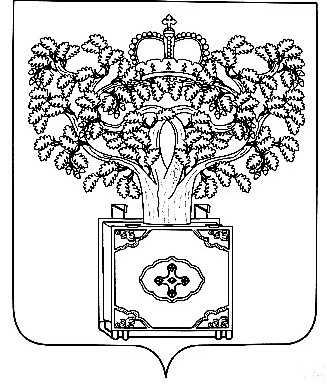 АДМИНИСТРАЦИЯ МУНИЦИПАЛЬНОГООБРАЗОВАНИЯ  ПЛАВСКИЙ  РАЙОН______________________УПРАВЛЕНИЕ ПО ОБРАЗОВАНИЮ, КУЛЬТУРЕ, СПОРТУ И МОЛОДЕЖНОЙ ПОЛИТИКЕАДМИНИСТРАЦИИМУНИЦИПАЛЬНОГО ОБРАЗОВАНИЯ ПЛАВСКИЙ РАЙОН301470, Тульская область,г. Плавск, ул. Коммунаров, дом  43Телефон  6-47-08, факс  2-25-93E-mail: upr.obrazovanie@tularegion.org«17»января 2018   г. № 28Министерство образованияТульской областиЗаместителю министра – директору департамента образования министерства образования Тульской областиА.А.Шевелевой№ п/пНаименование образовательного учрежденияРуководительУчреждения (фото и ФИО полностью)Почтовый адрес с индексом образовательного учрежденияТелефон, факс с кодомСотовый телефон руководителяАдрес сайта и электронной почты образовательного учрежденияЛичный адрес электронной почты руководителя образовательного учрежденияМуниципальное бюджетное общеобразовательное учреждение муниципального образования Плавский район «Плавская средняя общеобразовательная школа №1 им. дважды Героя Советского Союза Б.Ф. Сафонова»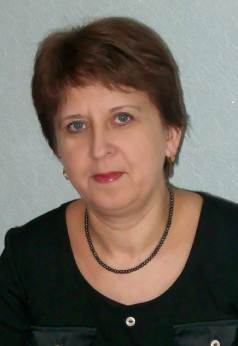 Белоножкина Валентина Аркадьевна301470,Тульская область,г. Плавск,ул.Победы, д. 228(48752)2-16-03;2-25-508-953-180-0963http://plavsosh1.lbihost.ruvalentina.belonozhkina@tularegion.orgvalentina.belonozhkina@tularegion.orgМуниципальное бюджетное общеобразовательное учреждение муниципального образования Плавский район«Плавская средняя общеобразовательная школа № 2»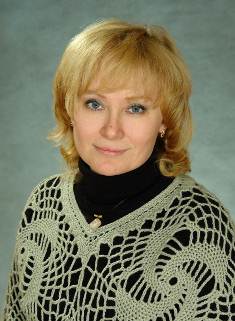 СидорГалина Алексеевна301470,Тульская область,г. Плавск,ул.Коммунаров,д.68а8(48752)2-25-548 (48752)2-23-59(факс)8-960-597-7565http://plavsksosh2.rugalina.sidor@tularegion.orggalina.sidor@tularegion.orgМуниципальное бюджетное общеобразовательное учреждение муниципального образования Плавский район «Плавская средняя общеобразовательная школа № 4»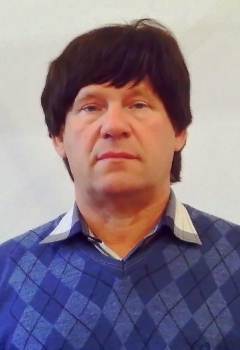 Голиков Виктор Сергеевич301470,Тульская область,г. Плавск,ул. Тимофеева,д.7а8(48752)2-25-888-903-844-6587http://plavsksosh4.ru/viktor.golikov@tularegion.orgviktor.golikov@tularegion.orgМуниципальное бюджетное общеобразовательное учреждение муниципального образования 
Плавский район
 «Волхонщинская средняя общеобразовательная школа»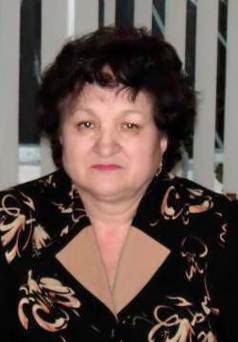 Сазончикова
Людмила Борисовна301475,Тульская область,
Плавский район,п.Октябрьский,ул.Школьная,д.15 8(48752)6-51-098-920-744-5831 http://volhon24001.lbihost.ru lyudmila.sazonchikova@tularegion.orglyudmila.sazonchikova@tularegion.orgМуниципальное бюджетное общеобразовательное учреждение муниципального образования  Плавский район «Горбачёвская средняя общеобразовательная школа»Кутепова Галина Викторовна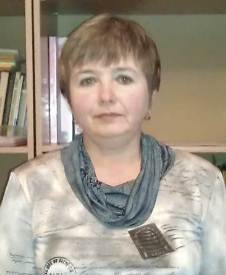 301480, Тульская область, Плавский район, п. Горбачево, ул. Школьная, д.188(48752)3-16-758-961-261-4535http://gorbachevska.lbihost.rugalina.kutepova@tularegion.orggalina.kutepova@tularegion.orgМуниципальное бюджетное общеобразовательное учреждение муниципального образования Плавский район «Молочно – Дворская средняя общеобразовательная школа»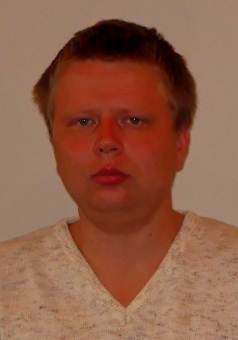 Дроздов Сергей Сергеевич301493,Тульская область, Плавский район,п. Молочные Дворы, ул. Спортивная,д.3.8(48752)5-24-238-960-597-3171http://mdschool.ucoz.rusergey.drozdov@tularegion.orgsergey.drozdov@tularegion.orgМуниципальное бюджетное общеобразовательное учреждение муниципального образования Плавский район «Центр образования №1»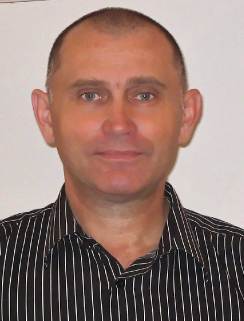 Степочкин Олег Сергеевич301478,Тульская область, Плавский район,с.Мещерино,ул.Центральная,д.178(48752)3-12-488-960-597-1657http://meschool.infocentrobraz1.plavsk@tularegion.orgcentrobraz1.plavsk@tularegion.orgМуниципальное бюджетное общеобразовательное учреждение муниципального образования Плавский район «Ново-Никольская средняя общеобразовательная школа»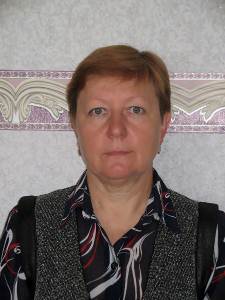 Кострикова Елена Ивановна301482,Тульская область, Плавский район,п.Стройка,ул.Центральная,д.368(48752)4-34-098-920-775-7294http://nniksosh71.a2b2.ruelena.kostrikova@tularegion.orgelena.kostrikova@tularegion.orgМуниципальное бюджетное общеобразовательное учреждение муниципального образования Плавский район «Центр образования №3»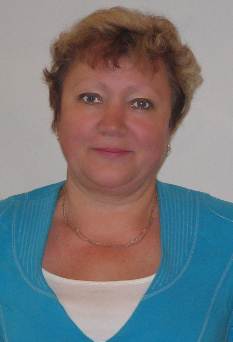 Барданова Людмила Владимировна301476,Тульская область, Плавский район,с. Сорочинка, ул. Центральная,д. 68(48752)3-26-418-906-625-1765http://zentr-3.lbihost.rulyudmila.bardanova@tularegion.orglyudmila.bardanova@tularegion.orgМуниципальное бюджетное общеобразовательное учреждение муниципального образования Плавский район «Центр образования №4»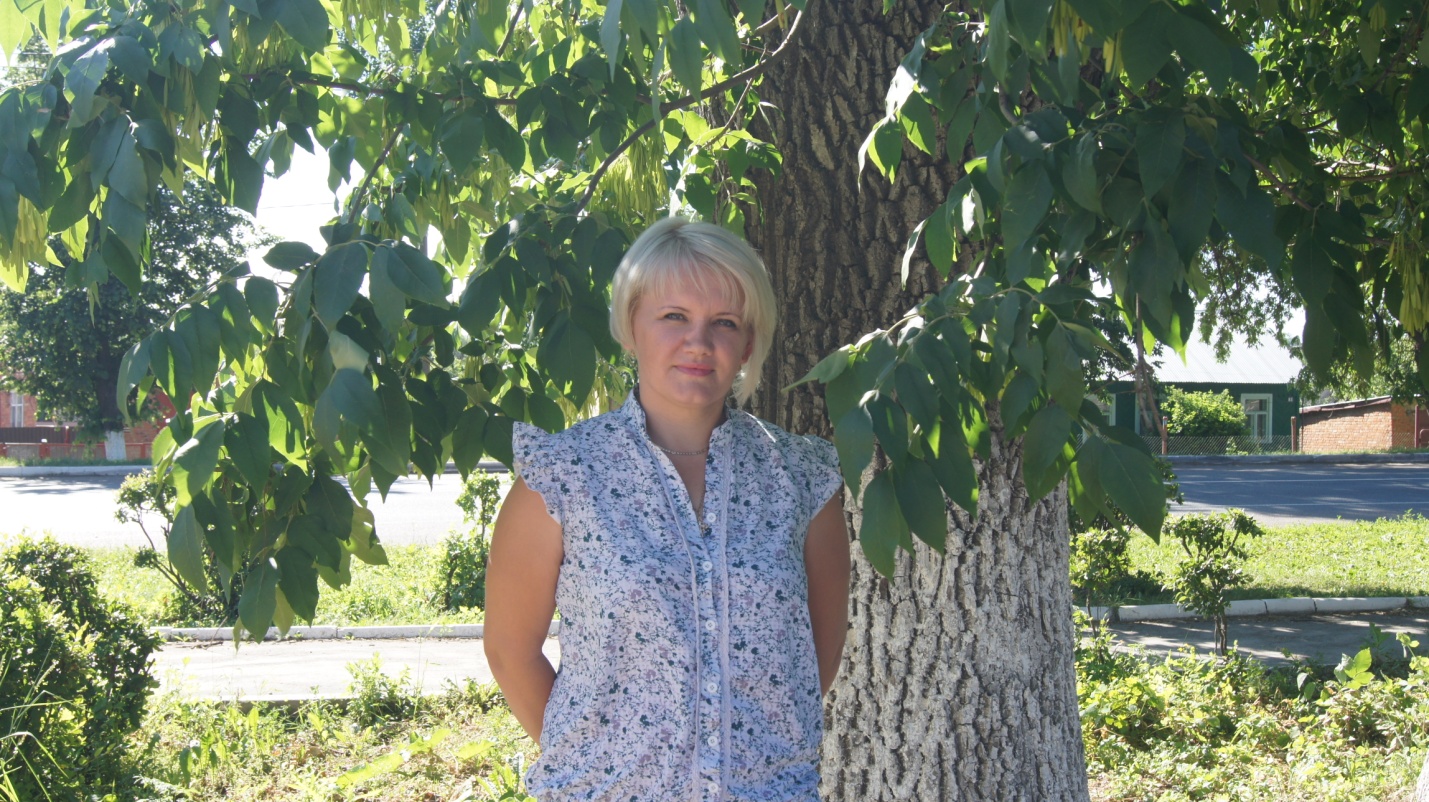 Федорова Юлия Владимировна301484,Тульская область, Плавский район, с. Большие Озерки, ул. Школьная, д. 2 8(48752)3-35-108-953-956-8472 http://co4bo.ruyuliya.fedorova@tularegion.orgyuliya.fedorova@tularegion.orgМуниципальное бюджетное общеобразовательное учреждение муниципального образования Плавский район «Центр образования №2»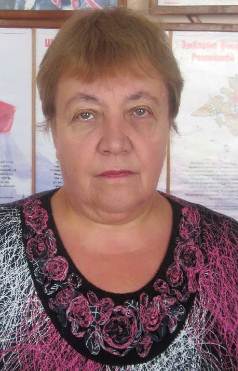 Коновалова Екатерина Николаевна301477,Тульская область,Плавский район,с. Камынино, ул. Парковая,д.18(48752)3-23-488-961-264-7608http://centr-obrazovaniya2.lbihost.ruekaterina.konovalova@tularegion.orgekaterina.konovalova@tularegion.orgМуниципальное бюджетное общеобразовательное учреждение муниципального образования Плавский район «Ольховская основная общеобразовательная школа»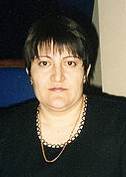 ДамбеговаЗарета Борисовна301483,Тульская область, Плавский район,д. Новое Жуково,ул. Школьная,д.268(48752)3-33-358-905-119-7630http://olhioosch.a2b2.ruzareta.dambegova@tularegion.orgzareta.dambegova@tularegion.org13.Муниципальное бюджетное учреждение дополнительного образования муниципального образования Плавский район «Дом детского творчества»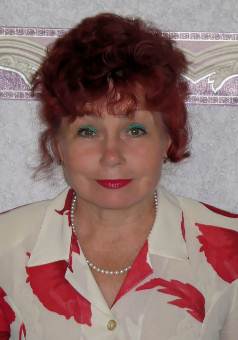 ИлюхинаЛюбовь Алексеевна301471,Тульская область, Плавский район, г. Плавск,ул. Победы,дом 208 (48752)2-12-688-960-606-5121http://russia-sad.ru/tula/plavsk/ddt/ lyubov.ilyuhina@tularegion.orglyubov.ilyuhina@tularegion.org14.Муниципальное бюджетное учреждение муниципального образования Плавский район «Центр психолого-педагогической, медицинской и социальной помощи «Доверие»Шибаев 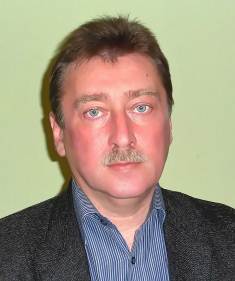 Олег Алексеевич301470,Тульская область, г. Плавск,ул. Ленина, дом 48(48752)6-55-258-906-626-6820http://doverieplavsk.narod.ruoleg.shibaev@tularegion.orgoleg.shibaev@tularegion.org15. Муниципальное бюджетное учреждение дополнительного образования муниципального образования Плавский район «Детский экологический центрг. Плавска»Казначеева Наталья Ивановна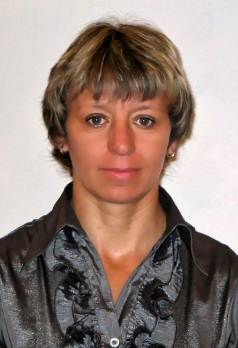 301470,Тульская область,г. Плавск,ул. Коммунаров,д. 688 (48752)2-19- 898-960-593-5031http://ecologiyaplavsk.narod.runatalya.kaznacheeva@tularegion.orgnatalya.kaznacheeva@tularegion.org16.Муниципальное бюджетное учреждение дополнительного образования муниципального образования Плавский район «Детско-юношеская спортивная школа»Михалева 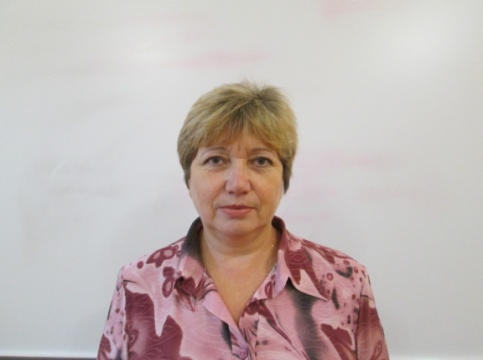 Ольга Анатольевна301470,Тульская область,г. Плавск,ул. Ленина,д. 48 (48752)2-40-448-903-421-6558http://plavskdyussh.ruolga.mihaleva@tularegion.orgolga.mihaleva@tularegion.org17.Муниципальное казённоеучреждение «Центр обеспечения системы образования Плавского района»Дедук 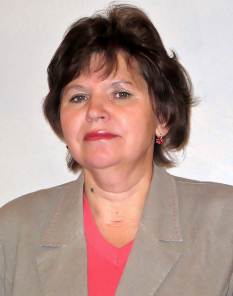 Людмила Вячеславовна301470,Тульская область,г. Плавск,ул. Ленина,д. 48 (48752)6-53-11;2-19-278-903-844-6585http://coso.okis.rutcoso.plavsk@tularegion.orgtcoso.plavsk@tularegion.org18.Муниципальное бюджетное дошкольное образовательное учреждение муниципального образования  Плавский район «Детский сад комбинированноговида №1»Балахнина Елена 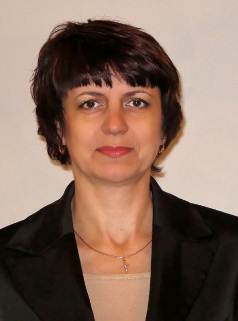 Юрьевна301470,Тульская область,г.Плавск,ул.Щорса,д.28(48752)2-24-078-920-767-5612http://plavskdetsad1.lbihost.ru.sadkombvida.plavsk@tularegion.orgsadkombvida.plavsk@tularegion.org19.Муниципальное бюджетное дошкольное образовательное учреждение муниципального образования  Плавский район «Детский сад общеразвивающего вида  «Пчёлка» с приоритетным осуществлением деятельности по познавательно-речевому направлениюЛобынцева Светлана Анатольевна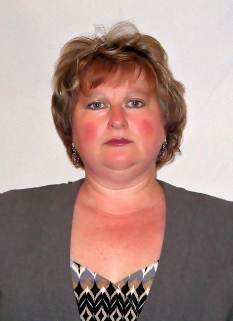 301471,Тульская область,г. Плавск,ул. Победы,д.208(48752)2-16-778-960-606-4542http://pcholkads.ru.pcholka.plavsk@tularegion.orgpcholka.plavsk@tularegion.org20.Муниципальное бюджетное образовательное учреждение муниципального образования Плавский район «Центр развития ребенка – детский сад «Берёзка»Сигушина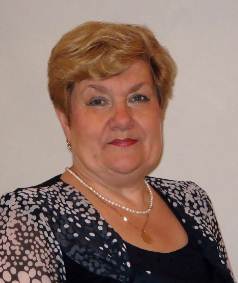 Зоя Владимировна301471,Тульская область,г. Плавск,ул. Мичурина,д.27б8(48752)2-25-958-953-197-6581http://berezka27b.lbihost.ruberezka.plavsk@tularegion.orgberezka.plavsk@tularegion.org21.Муниципальное бюджетное дошкольное образовательное учреждение муниципального образования  Плавский район «Центр развития ребёнка – детский сад «Теремок»Лещинская Светлана Васильевна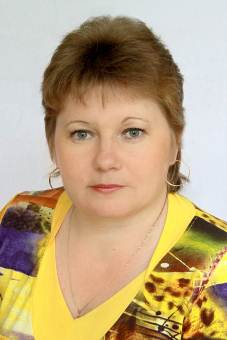 301470,Тульская область,г. Плавск,ул. Коммунаров,дом 51а8(48752)2-22-758-961-261-6532http://plavskteremok.narod.ruteremok.plavsk@tularegion.orgteremok.plavsk@tularegion.org22.Муниципальное бюджетное дошкольное образовательное учреждение муниципального образования  Плавский район – детский сад п.Молочные ДворыЛевочкина Маргарита Михайловна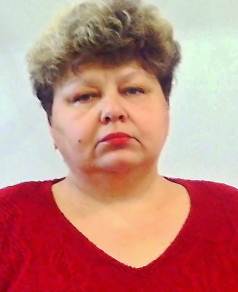 301493,Тульская область, Плавский район,п. Молочные Дворы, ул.Спортивная,д.48(48752)5-23-688-903-421-0378mol-dvor.russia-sad.rumolochniedvori@tularegion.orgmolochniedvori@tularegion.org23.Муниципальное бюджетное дошкольное образовательное учреждение муниципального образования Плавский район «Детский сад «Радуга»Валуева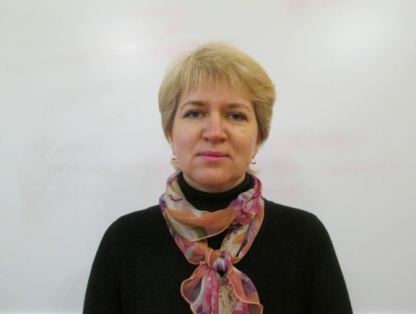  Ольга Александровна301475,Тульская область, Плавский район,пос. Октябрьский,ул. Парковая,д.158(48752)2-15-50 8-953-188-9080radugaplavsk.ruraduga.plavsk@tularegion.orgraduga.plavsk@tularegion.org24.Муниципальное бюджетное дошкольное образовательное учреждение муниципального образования Плавский район «Детский сад «Улыбка»Токарева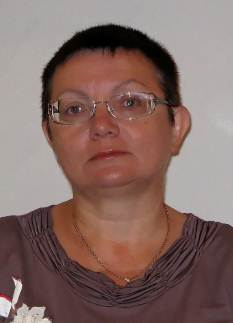  Ирина Николаевна301480,Тульская область, Плавский район,п. Горбачёво,ул. Олимпийская,дом 278(48752)3-16-838-950-901-9661ds-ulybka.ruulybka.plavsk@tularegion.orgulybka.plavsk@tularegion.org25.Муниципальное бюджетное дошкольное образовательное учреждение муниципального образования  Плавский район «Детский сад «Малыш»Мартынова Татьяна Евгеньевна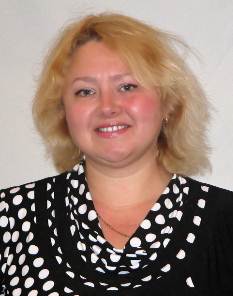 301480,Тульская область, Плавский район,п. Советский,ул. Почтовая,дом 198(48752)3-32-138-903-037-14-55http://ds-plavskmalish.lbihost.ru.malysh.plavsk@tularegion.orgmalysh.plavsk@tularegion.org26.Муниципальное бюджетное дошкольное образовательное учреждение муниципального образования  Плавский район «Детский сад «Родничок»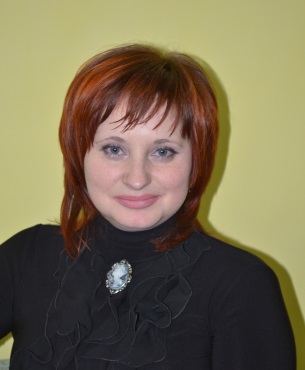 БологоваЖаннаЮрьевна301470,Тульская область, Плавский район,п.Пригородный,ул. Садовая, д.18(48752)2-13-268-906-626-2101plavsk-rodnichok.russia-sad.rurodnichok.plavsk@tularegion.orgrodnichok.plavsk@tularegion.org27.Муниципальное бюджетное образовательное учреждение дополнительного образования детей муниципального образования Плавский район «Плавская детская музыкальная школа»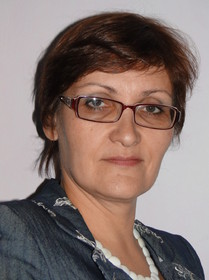 Солопова Светлана Викторовна301471,Тульская область, г.Плавск,ул. Победы,д.20.8(48752)2-25-42,2-16-958-960-599-4151http://plav.tis.muzkult.rusvetlana.solopova@tularegion.orgsvetlana.solopova@tularegion.org28Муниципальное бюджетное учреждение муниципального образования Плавский район "Городской дом культуры"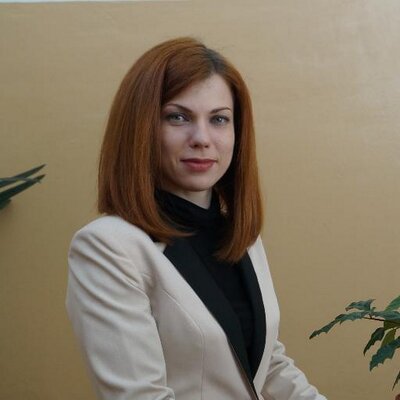 Курохтина Ольга Владимировна301470, Тульская область, г. Плавск, ул. Орлова, д. 118(48752)2-23-858-920-786-53-33http://plavskdk.ru29Муниципальное бюджетное учреждение муниципального образования Плавский район "Городская библиотека"Федосеева Оксана Яновна301470, Тульская область, г. Плавск, ул. Коммунаров, д. 628(48752)2-14-3030Муниципальное бюджетное учреждение культуры муниципального образования Плавский район "Плавский районный краеведческий музей"Поздеева Людмила Кирилловна301470, Тульская область, г. Плавск, ул. Калинина, д. 38(48752) 2-22-6531Муниципальное бюджетное учреждение муниципального образования Плавский район "Молодежный центр "Патриот"Серегина Яна Олеговна301470, Тульская область, г. Плавск, ул. Орлова, д. 38(48752) 6-46-12